Burkina FasoBurkina FasoBurkina FasoDecember 2029December 2029December 2029December 2029SundayMondayTuesdayWednesdayThursdayFridaySaturday123456789101112131415Proclamation of the Republic1617181920212223242526272829Christmas Day3031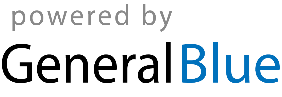 